List all Part Number and/or Components Required:Instructions:Grab a CrossWave Display in the carton (1630746)Add “HOLD FOR DEMO” Label on front panel where clearly visibleRefer to image belowRepalletize according to pallet configuration for 19475.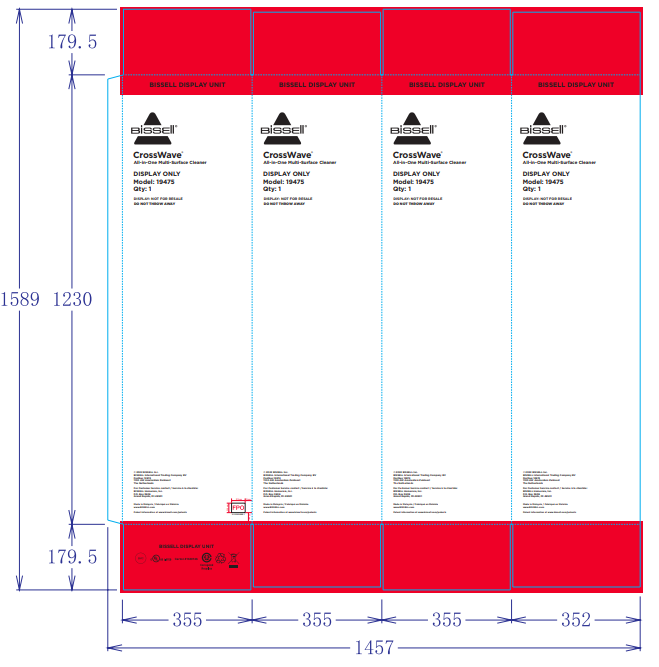 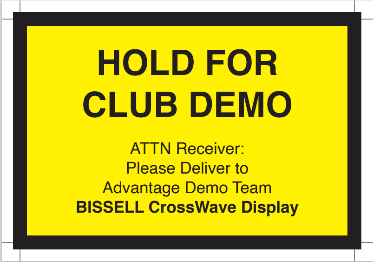 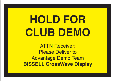 Part NumberDescription19475CrossWave® Display Model232707HOLD FOR DEMO label